Załącznik nr 1B specyfikacjiWzór godła uczelni 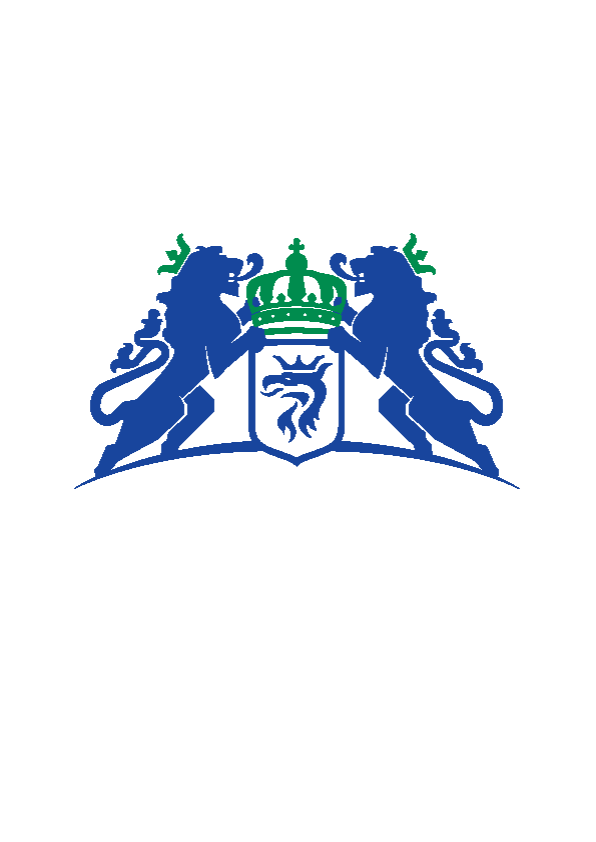 